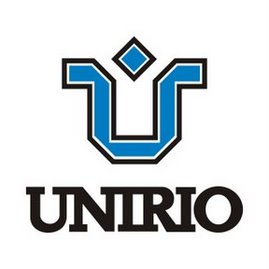 UNIVERSIDADE FEDERAL DO ESTADO DO RIO DE JANEIROUNIRIOCentro de Letras e Artes – CLA / Protocolo SetorialINSTITUTO VILLA-LOBOSREQUERIMENTONOME:  MATRÍCULA:                            CURSO:  TELEFONES____________________________     ____________________________E-MAIL______________________________________________________________MARQUE APENAS UM ITEM POR REQUERIMENTOSelecionar                                          Tipo   de Requerimento(   )   Aproveitamento de disciplinas(documento interno)(   )   Isenção de disciplinas(documento interno)(   )   Declaração de conclusão de curso(   )   Declaração de matrícula(   )   Histórico Escolar(   )   Levantamento Escolar(   )   Programa das disciplinas – EMENTAS(disponível apenas na Xerox)(   )   Reabertura de matrícula(   )   Solicitação de abono de faltas(processo 125.33)	(   )   Solicitação de Diploma(125.42)(   )   Solicitação de prorrogação de  conclusão(processo 125.26)(   )   Solicitação de reintegração de matrícula(processo 125.21)(   )   Solicitação de revisão de prova(processo 125.311)(   )   Solicitação de 2ª chamada de prova(processo 125.313)(   )   Solicitação de 2ª via de Diploma(processo 125.421)(   )   Solicitação de transferência interna(processo 125.14)(   )   Trancamento de matrícula(requerente deve indicar no verso quais os semestre pretende trancar)(   )   Solicitação de Creditação de Atividades Complementares(documento interno)(   )   Outros: PROVA DE PROFICIÊNCIA DISCIPLINA HARTEC IIData: ___/___/_____         Assinatura____________________________________Recebi o documento solicitado em ____/____/________Assinatura___________________________________________________________